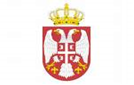 РЕПУБЛИКА СРБИЈАКАНЦЕЛАРИЈА ЗА ЈАВНЕ НАБАВКЕНАЦРТ ИЗВЕШТАЈА О СПРОВОЂЕЊУ АКЦИОНОГ ПЛАНА ЗА СПРОВОЂЕЊЕ ПРОГРАМА РАЗВОЈА ЈАВНИХ НАБАВКИ У РЕПУБЛИЦИ СРБИЈИ ЗА 2021. ГОДИНУБеоград, јануар 2022. годинеУВОДВлада Републике Србије је донела 13. новембра 2019. године Програм развоја јавних набавки у  Републици Србији за период 2019 - 2023. године („Службени гласник РС“, број 82/19, у даљем тексту: Програм).Влада је у намери да настави са реформом система јавних набавки у Републици Србији, утврдила један општи циљ „Даљи развој модерног и ефикасног система јавних набавки“ и неколико посебних циљева:  повећање ефикасности и економичности поступака јавних набавки, јачање конкуренције на тржишту јавних набавки, смањење ризика од нерегуларности у систему јавних набавки, промовисање и подстицање еколошког и социјалног аспекта у јавним набавкама и иновација. Програм је утврдио да ће се мере чија реализација ће утицати директно на испуњење горе наведених циљева, односити на следеће приоритетне области: унапређење правног оквира;  јачање институционалног оквира;унапређење електронских јавних набавки;јачање административних капацитета и едукација.Канцеларија за јавне набавке (у даљем тексту: КЈН), у складу са Програмом, дужна је да ради реализације утврђених стратешких циљева и унапређења горе наведених приоритетних области у Програму, припреми предлог акционих планова за Владу Републике Србије на период од годину дана. Пратећи Акциони план за спровођење Програма развоја јавних набавки у Републици Србији за 2019. и 2020. годину, који је донет заједно са Програмом, односио се на период од две године, с обзиром на касно усвајање овог документа јавне политике у новембру 2019. године. Акциони план за спровођење Програма развоја јавних набавки у Републици Србији за 2021. годину 05 Број: 404-3457/2021 (у даљем тексту: Акциони план) Влада је, на предлог КЈН, донела 6. маја 2021. године.Спровођење Програма прати КЈН као координативно тело, док се мере за остварење циљева Програма спроводи у сарадњи са надлежним институцијама. КЈН је дужна да на основу прикупљених информација о извршењу Акционог плана припреми Извештај о спровођењу Акционог плана и достави га Влади ради информисања. Извештавање о спровођењу Програма и пратећих акционих планова спроводи се у складу са чланом 43. Закона о планском систему Републике Србије („Службени гласник РС“, број 30/18) којим је прописано да ако је предлагач документа јавне политике орган државне управе, тај орган извештава Владу, преко органа државне управе надлежног за координацију јавних политика, о резултатима спровођења тог документа, односно о ex-post анализи ефеката јавне политике утврђене тим документом. У складу са наведеним, КЈН је припремила Нацрт извештаја о спровођењу Акционог плана за спровођење Програма развоја јавних набавки у Републици Србији за 2021. годину (у даљем тексту: Извештај). С обзиром на горе наведене стратешке циљеве, односно приоритетне области реформе система јавних набавки, све активности у оквиру Акционог плана груписане су у четири области, односно мере, по којима се прати и извршење истог:Унапређење правног оквира; Јачање институционалног оквира;Унапређење електронских јавних набавки;Јачање административних капацитета и едукација.У даљем тексту биће приказане активности и степен њихове реализације, утицај на испуњење мера и индикатора (показатеља резултата) на нивоу мере, као и индикатора на нивоу посебних циљева (показатеља исхода) и општег циља (показатеља ефекта) у току 2021. године. УНАПРЕЂЕЊЕ ПРАВНОГ ОКВИРАУ периоду обухваћеном Програмом спровешће се усаглашавање националних прописа са директивама и другим актима Европске уније у области јавних набавки. У оквиру процеса приступања Републике Србије Европској унији, усклађивање са правним тековинама Европске уније у области јавних набавки предвиђено је у преговарачком поглављу 5 - Јавне набавке. Република Србија је, као држава кандидат, обавезна да пре приступања Европској унији у потпуности усклади своје законодавство у области јавних набавки, укључујући концесије и јавно-приватна партнерства.  Даље потпуно усклађивање законодавства мора да буде спроведено благовремено пре приступања Републике Србије Европској унији, како би се осигурала и његова пуна примена на свим нивоима, од републичког до локалног. Република Србија је у 2021. години отпочела са применом нове методологије за приступања Републике Србије Европској унији и с тим у вези преговарачке групе су груписане по кластерима. Образован је Преговарачки кластер „Основе“ за преговарачка поглавља 5 – Јавне набавке, 18 – Статистика, 23 – Правосуђе и основна права, 24 – Правда, слобода и безбедност и 32 – Финансијска контрола. Ради се о кластеру о основним вредностима где се обухватају поглавља која се тичу владавине права, економских критеријума, функционисање демократских институција, реформа јавне управе, јавне набавке, статистика као и финанцијска контрола.	У оквиру ове мере дефинисане су следеће активности:Предлагање измена и допуна Закона о јавно-приватном партнерству и концесијама (у даљем тексту: ЗЈППК)	Рок за реализацију горе наведене активности био је 4. квартал 2021. години. Предлагање измена и допуна ЗЈППК		Измене и допуне законодавног оквира у области јавно-приватног партнерства и концесија планиране су да буду спроведене у 4. кварталу 2021. године. Рок за реализацију ове активности ће бити померен за 2022. годину, с обзиром да измене и допуне ЗЈППК нису усвојене.			Показатељ спровођења мере „Измене и допуне ЗЈППК у примени“, односно циљна вредност показатеља резултата у 2021. години није испуњена, с обзиром да измене и допуне ЗЈППК нису усвојене.	 ЈАЧАЊЕ ИНСТИТУЦИОНАЛНОГ ОКВИРА	Основне институције чији су послови, начин рада и облик организовања уређени Законом о јавним набавкама („Службени гласник РС“, број 91/19, у даљем тексту: ЗЈН) и чије јачање је неопходно ради подизања квалитета система јавних набавки су: КЈН и Републичка комисија за заштиту права у поступцима јавних набавки (РК). За област јавних набавки значајну улогу имају и Државна ревизорска институција (ДРИ), Министарство финансија (МФИН), Министарство привреде, Комисија за јавно-приватно партнерство, Агенција за спречавање корупције, Комисија за заштиту конкуренције и Управни суд. Република Србија је успоставила институционални оквир који обезбеђује спровођење јединствене политике у свим областима везаним за јавне набавке, укључујући области концесија, јавно-приватног партнерства и одбране. Имајући у виду да су одређена питања јавних набавки повезана са бројним другим тзв. секторским областима, посебна пажња је посвећена координацији рада институција, успостављањем система редовног организовања састанака и радионица у циљу усаглашавања ставова у вези са применом ЗЈН, размене информација, предавања и обука, као и унапређења мера контроле законитог и наменског трошења јавних средстава у јавним набавкама. 	У вези са претходним, Акционим планом у оквиру ове мере дефинисане су следеће активности:Организовање испита за службеника за јавне набавке;Организовање радионица ради усклађивања ставова КЈН, РК, МФИН и ДРИ у вези са новим ЗЈН;Обука Полиције, Јавног тужилаштва, ДРИ и других институција у области јавних набавки.	Рок за реализацију горе наведених активности био је 4. квартал 2021. године, иако се оне реализују „континуирано“, односно спроводе се све време трајања Акционог плана и Програма.Организовање испита за службеника за јавне набавке. КЈН је са организацијом испита за службеника за јавне набавке наставила у 1. кварталу 2021. године. Први испит за службеника за јавне набавке у складу са ЗЈН и новим Правилником о поступку и условима за стицање сертификата за службеника за јавне набавке и вођењу Регистра службеника за јавне набавке („Службени гласник РС“, бр. 93/20 и 21/21) организован је у марту 2021. године. Од марта до децембра 2021. године организовано је укупно 18 испита. КЈН је за кандидате за стицање сертификата за службеника за јавне набавке  припремила, и од децембра 2020. године учинила јавно доступним, Приручник за припрему полагања испита за службеника за јавне набавке (линк: http://www.ujn.gov.rs/nekategorizovano/objavljen-prirucnik-za-pripremu-polaganja-ispita-za-sluzbenika-za-javne-nabavke/). У овом периоду март-децембар 2021. године, укупно се пријавило 261 кандидат за полагање испита за службеника за јавне набавке, од чега је 221 кандидат приступио полагању испита, док је 118 кандидата и положило испит. Проценат успешности кандидата је 53.39%.Организовање радионица ради усклађивања ставова УЈН, РК, МФИН и ДРИ у вези са новим ЗЈН.Током 2021. године, за разлику од 2020. године када нису организоване радионице ради усклађивања ставова УЈН, РК, МФИН и ДРИ у вези са ЗЈН с обзиром на проглашење ванредног стања и ванредних мера у Републици Србији, од којих су неке и даље на снази, КЈН је организовала две радионице. КЈН је, уз подршку Агенције САД за међународни развој - УСАИД, организовала два састанка/радионице у циљу јачања капацитета централних институција у области јавних набавки у Републици Србији и то 23. новембра и 16. децембра. Састанци су организовани у онлајн формату. На састанку су, поред представника КЈН, учествовали и представници РК и МФИН. То је била прилика да централне институције у систему јавних набавки размене своја искуства и проблеме у досадашњој примени ЗЈН, ради превазилажења истих и унапређења самог правног оквира јавних набавки.Обука Полиције, Јавног тужилаштва, ДРИ и других институција у области јавних набавки.У циљу обуке у области јавних набавки представника Посебних одељења за сузбијање корупције Виших јавних тужилаштава и Одељења за борбу против корупције МУП Републике Србије, КЈН је у току 2021. године, у сарадњи са Републичким јавним тужилаштвом Републике Србије, а уз подршку Агенције САД за међународни развој – УСАИД и Пројекта за одговорну власт – ГАИ, одржала две дводневне онлајн радионице, 18/19. марта и 1/2. априла. Учесницима вебинара том приликом су представљени нови Портал јавних набавки, нови ЗЈН, као и спорна питања приликом процесуирања предмета злоупотреба у вези са јавним набавкама. Такође, КЈН је 29. октобра организовала вебинар на којем је представницима Виших јавних тужилаштава представљен „Водич кроз мониторинг над применом прописа из области јавних набавки“, а све у циљу побољшања сарадње и координације надлежних институција, што је од изузетног значаја за ефикасно отклањање неправилних поступања у систему јавних набавки. У оквиру ове мере дефинисана су два показатеља резултата. Први показатељ спровођења мере „Број запослених у КЈН“, односно циљна вредност показатеља резултата у 2021. години је испуњена у потпуности, имајући у виду да је систематизацијом сада максималан број државних службеника са којима може да се заснује радни однос 55 у односу на максималан број од 38 државних службеника према претходном Правилнику о унутрашњем уређењу и систематизацији. Други показатељ за ову меру, односно циљна вредност показатеља резултата „Број сертификованих службеника“ је испуњен у потпуности, имајући у виду да је циљна вредност од укупно 4800 сертификованих службеника за јавне набавке (по старом и новом ЗЈН) достигнута и износи 4845 (Податак из Регистра службеника за јавне набавке који води КЈН). УНАПРЕЂЕЊЕ ЕЛЕКТРОНСКИХ ЈАВНИХ НАБАВКИЗЈН уведена је обавеза електронске комуникације и електронске размене података у поступцима јавних набавки. Портал јавних набавки (у даљем тексту: Портал), који је успостављен 1. јула 2020. године, представља значајан искорак у процесу дигитализације поступака јавних набавки. Портал омогућава наручиоцима да састављају и објављују планове и обавештења на Порталу, објављују конкурсну документацију и одлуке у поступцима јавних набавки, као и многе друге опције и функционалности као што су: е-подношење понуда, е-аукције, динамички систем набавке, е-планирање, е-жалбе и е-каталог.	У вези са претходним, а у циљу даљег унапређења и нових функционалности на Порталу јавних набавки, Акционим планом дефинисане су следеће активности у оквиру ове мере: Израда техничке спецификације за израду нових модула на Порталу;Израда нових модула на Порталу;Превод Портала како би се олакшало учешће страним понуђачима у поступцима јавних набавки;Израда мобилне апликације за Портал;Превод интернет страницe КЈН.		Од горе наведених активности, рок за реализацију активности у 2. и 3. кварталу 2021. године је доспео за следеће активности:1. Израда техничке спецификације за израду нових модула на Порталу јавних набавки. 2. Израда нових модула на Порталу јавних набавки. 3. Израда мобилне апликације за Портал јавних набавки 	У оквиру ових активности, а уз подршку ГИЗ пројекта „Подршка даљем унапређењу система јавних набавки у Србији“, који је финансиран из ИПА 2013, израђене су техничке спецификације и омогућено је унапређење Портала са новим функционалностима а које олакшавају рад корисницима Портала. То су: верзија Портала на енглеском језику, могућност да се понуда или део понуде доставе на страном језику, могућност достављања е-изјаве на страном језику. Поред наведеног, интерфејс Портала је прилагођен раду на мобилним уређајима, а у плану је и израда мобилне апликације за ios и android мобилне платформе. Уведена је и опција „паметне партије“ уз помоћ које се знатно олакшава креирање јавних позива као и подношење понуда у случајевима када поступак садржи велики број партија. Такође, омогућено је да на Порталу наручиоци објављују огласе и спроводе активности у вези са вишефазним поступцима јавних набавки који су започети по основу одредаба претходно важећег ЗЈН. 	Од горе наведених активности, рок за реализацију активности у 4. кварталу 2021. године је доспео за следеће активности: Превод Портала јавних набавки како би се олакшало учешће страним понуђачима у поступцима јавних набавки 	Уз подршку горе наведеног ГИЗ пројекта, Портал је преведен на енглески језик. Циљ реализације ове активности јесте омогућавање и олакшавање што већем броју потенцијалних страних понуђача приступ Порталу, конкурсној документацији на истом, али и учествовање у поступцима јавних набавки.	Превод интернет страницe Канцеларије за јавне набавкеУз подршку УНДП пројекта, интернет страница КЈН је преведена на енглески језик. Очекује се да ће енглеска верзија сајта КЈН бити јавно доступна током 1. квартала 2022. годину.У оквиру ове мере дефинисан је један показатељ резултата. Показатељ спровођења мере „Број поднесених електронских понуда“, односно циљна вредност показатеља резултата у 2021. години је испуњена у потпуности, с обзиром да превазилази циљну вредност од 45000 и износи 89717. ЈАЧАЊЕ АДМИНИСТРАТИВНИХ КАПАЦИТЕТА И ЕДУКАЦИЈАКако би се омогућила правилна примена прописа из области јавних набавки, потребно је да се осигурају адекватни административни капацитети на свим нивоима. У том циљу неопходно је да се наставе све активности које се односе на обуке, првенствено наручилаца и понуђача, припрему свих потребних помоћних материјала као што су приручници, смернице, инструкције и сл, које су представљале и једне од активности и током спровођења Стратегије развоја система јавних набавки у Републици Србији за период 2014-2018. године. Развој горе поменутих институционалних капацитета кроз наставак процеса сертификације службеника за јавне набавке, као и јачање административних капацитета кроз јачање професионалних капацитета запослених у КЈН и другим институцијама, кроз израду помоћних и практичних алата од значаја за правилну примену ЗЈН (приручници, смернице, инструкције) и кроз организацију обука за наручиоце и понуђаче, микро, мала и средња предузећа, олакшаће учесницима у поступцима јавних набавки правилну примену ЗЈН.У вези са претходним, Акционим планом за спровођење Програма, у оквиру ове мере дефинисане су следеће активности:Израда Смерница за партнерство за иновације;Промоција Смерница за партнерство за иновације и зелених јавних набавки;Организовање обука за наручиоце;Организовање обука за понуђаче;Организовање обука за микро, мала и средња предузећа.	Све горе наведене активности имале су рок реализације 4. квартал 2021. године.	Израда Смерница за партнерство за иновацијеИзрађене су Смернице за партнерство за иновације крајем 2021. године уз подршку УНДП. Ове смернице представљају, поред Смерница за зелене јавне набавке које су израђене уз подршку ГИЗ пројекта „Подршка даљем унапређењу система јавних набавки у Србији“, који је финансиран из ИПА 2013 - http://eupodrska.ujn.gov.rs/dokumenta/, значајан практичан алат у имплементацији одредаба ЗЈН које се односе на нови поступак „партнерство за иновације“ и са којим до сада заинтересована лица нису имали прилике да се упознају. Промоција Смерница за партнерство за иновације и зелених јавних набавкиКЈН је, у сарадњи са УНДП, организовала обуку 1. децембра 2021. године, на тему „Партнерство за иновације и зелене набавке“. На обуци у кратким цртама представницима наручиоца и понуђача представљене су одредбе ЗЈН, законска решења, основне карактеристике поступака, могућности и начин спровођења партнерства за иновације и зелених јавних набавки, као и примери добре праксе.Организовање обука за наручиоце. 4. Организовање обуке за понуђаче. 5. Организовање обука за микро, мала и средња предузећа.КЈН је и током 2021. године наставила са јачањем капацитета наручилаца и понуђача у погледу примене ЗЈН. Услед пандемије изазване COVID-19, КЈН је обуке и радионице организовала углавном онлајн. Учесници обука су имали прилике да се упознају са темама као што су: 1) Систем квалификације на Порталу јавних набавки, 2) Критеријуми за доделу уговора – економски најповољнија понуда, 3) Партнерство за иновације и зелене набавке, 4) Критеријуми за квалитативни избор привредног субјекта и начин доказивања испуњености критеријума. У организацији ових обука КЈН је имала подршку УНДП, Привредне коморе Србије, ГИЗ и УСАИД.КЈН, уз подршку Пројекта „Подршка даљем унапређењу система јавних набавки у Србији“, који је финансиран из ИПА 2013, одржала је 11. марта 2021. године вебинар на тему „Систем квалификације на новом Порталу јавних набавки“. Вебинар је одржан у циљу упознавања секторских наручилаца са начином успостављања и вођења система квалификације. КЈН је, у сарадњи са УНДП, одржала два вебинара под називом „Критеријуми за доделу уговора“, и то: 26. маја и 10. јуна 2021. године. На првом вебинару су обрађене следеће теме: основне карактеристике економски најповољније понуде, као и однос цене и квалитета, док су на другом представљени трошкови животног циклуса, као врста критеријума за доделу уговора и примена формула у пракси. Даље, КЈН је, уз подршку пројекта „Подршка даљем унапређењу система јавних набавки у Србији“, организовала 27. и 28. маја 2021. године на Копаонику четврти Форум о јавним набавкама „10 месеци примене новог ЗЈН и новог Портала јавних набавки“. Првог дана Форума КЈН је изложила учесницима како оцењује примену ЗЈН и Портала са свог аспекта. Такође, учесницима Форума обратили су се и представници РК и представили су примену новог ЗЈН из угла заштите права. Поред наведених институција, и представник Привредне коморе Србије, као и представник тела за централизоване јавне набавке представили су своје виђење примене ЗЈН и Портала. Други дан Форума био је посвећен практичним аспектима коришћења Портала јавних набавки. Учесници су имали прилику да се кроз практични пример упознају са спровођењем електронске лицитације, као и да виде која су решења најчешће уочених проблема у пракси. КЈН је 29. октобра организовала вебинар на којем је представницима Виших јавних тужилаштава представљен „Водич кроз мониторинг над применом прописа из области јавних набавки“, а све у циљу побољшања сарадње и координације надлежних институција, што је од изузетног значаја за ефикасно отклањање неправилних поступања у систему јавних набавки. Затим, КЈН је у сарадњи са УНДП организовала вебинар на тему: „Критеријуми за доделу уговора – економски најповољнија понуда“, који је одржан 15. новембра. Поред законских решења у области критеријума доделе уговора и конкретних примера критеријума трошкова животног циклуса и односа цене и квалитета, учесници вебинара упознати су са конкурсном документацијом Портала јавних набавки за јавну набавку услуга авио карата и хотелског смештаја. Даље, КЈН је, у сарадњи са УНДП организовала обуку 1. децембра 2021. године, на тему „Партнерство за иновације и зелене набавке“. На обуци у кратким цртама представницима наручиоца и понуђача представљене су одредбе ЗЈН, законска решења, основне карактеристике поступака, могућности и начин спровођења партнерства за иновације и зелених јавних набавки, као и примери добре праксе. Такође, КЈН је 8. децембра организовала вебинар на тему „Критеријуми за квалитативни избор привредног субјекта и начин доказивања испуњености критеријума“. Неке од тема биле су како дефинисати критеријуме за квалитетан избор привредног субјекта у конкурсној документацији – законска решења и подношење понуде и попуњавање изјаве о испуњавању критеријума за квалитативан избор привредног субјекта путем Портала јавних набавки. На горе наведеним обукама био је и велики број представника малих и средњих предузећа којима су представљене новине ЗЈН и Портала. У оквиру ове мере дефинисан је један показатељ резултата. Показатељ спровођења мере „Број организованих обука у току године“, односно циљна вредност показатеља резултата у 2021. години је испуњена у потпуности, имајући у виду да је током 2021. године организовано 8 обука за наручиоце и понуђаче који се односе на примену новог законодавног оквира, што представља 2 обуке више у односу на 2020. годину.  РЕАЛИЗАЦИЈА ПОКАЗАТЕЉА ПОСЕБНИХ ЦИЉЕВА (ПОКАЗАТЕЉ ИСХОДА) И ОПШТЕГ ЦИЉА (ПОКАЗАТЕЉ ЕФЕКТА)Акционим планом као показатељи исхода дефинисани су следећи показатељи: Удео спроведених јавних набавки са електронском доставом понуда у укупном броју јавних набавки (посебан циљ 1. „Повећање ефикасности и економичности поступака јавних набавки“);Просечан број понуда по поступку јавне набавке (посебан циљ 2. „Јачање конкуренције на тржишту јавних набавки“);Број наручилаца код којих се обављао надзор и спроводио мониторинг (посебан циљ 3. „Смањење ризика од нерегуларности у систему јавних набавки“);Број спроведених јавних набавки са применом еколошких критеријума (посебан циљ 4. „Промовисање и подстицање еколошког и социјалног аспекта у јавним набавкама и иновацијама“).Посебан циљ 1. и показатељ исхода „Удео спроведених јавних набавки са електронском доставом понуда у укупном броју јавних набавки“, испуњен је у потпуности. Почетна вредност показатеља била је 29% у 2020. години, док је закључно са 31. децембром 2021. године достигнута циљана вредност за 2021. годину од 100%. Посебан циљ 2. и показатељ исхода „Просечан број понуда по поступку јавне набавке“, није испуњен, имајући у виду да је почетна вредност показатеља била 2,6 у 2020. години, да је циљана вредност за 2021. годину била 2,7, а да је током 2021. године просечан број понуда по поступку јавне набавке износио 2,5. Просечан број понуда у 2021. години је, између осталог, последица учесталог учешћа група понуђача у поступцима јавних набавки. Наиме, у више од 15% од укупног броја поступака јавних набавки понуде су подносиле и групе привредних субјеката, од чега је у 7% поступака јавних набавки група привредних субјеката била једини понуђач.Посебан циљ 3. и показатељ исхода „Број наручилаца код којих се обављао надзор и спроводио мониторинг“, је испуњен у потпуности. Почетна вредност показатеља била је 78 у 2020. години, док је закључно са 31. децембром 2021. године, циљана вредност за 2021. годину од 90 вишеструко надмашена и износи 258 наручилаца.  Посебан циљ 4. и показатељ исхода „Број спроведених јавних набавки са применом еколошких критеријума“, је испуњен у потпуности. С обзиром да података за 2020. годину није било, а да је закључно са 31. децембром 2021. године, достигнута циљана вредност за 2021. годину од 3, овај показатељ је испуњен.Акционим планом као показатељи ефекта дефинисани су следећи показатељи:Годишњи извештај Европске комисије о напретку Републике Србије;Нове функционалности Портала јавних набавки у примени.У погледу општег циља „Даљи развој модерног и ефикасног система јавних набавки“, и горе наведених показатеља, КЈН је у потпуности испунила планиране показатеље који се огледају кроз остварени ограничени/делимични напредак, у виду покретања новог Портала јавних набавки и јачању административних капацитета КЈН. Више информација о томе доступно је у Годишњем извештају Европске комисије о напретку Републике Србије за 2021. годину.ЗАКЉУЧАКНа основу анализе успешности имплементације Акционог плана за 2021. годину, може се закључити да је већи део дефинисаних активности спроведен у потпуности на утврђени начин и у предвиђеном року. Активности које нису реализоване кроз овај Акциони план, као што је активност „Предлагање измена и допуна ЗЈППК“, биће предложене као саставни део Акционог плана за 2022. годину. У погледу показатеља исхода на нивоу посебних циљева, као и показатеља резултата на нивоу мера, КЈН је остварила све планиране показатеље резултата на нивоу мера, док у погледу показатеља исхода на нивоу посебних циљева остварен је делимичан напредак. Имајући у виду да се ради о документу јавне политике за период 2019-2023. године, КЈН ће настојати да испуни у потпуности све показатеље исхода на нивоу посебних циљева.